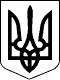 УКРАЇНАЖИТОМИРСЬКА ОБЛАСТЬНОВОГРАД-ВОЛИНСЬКА МІСЬКА РАДАВИКОНАВЧИЙ КОМІТЕТРІШЕННЯвід   11.08.2021  №205    Про внесення змін до складу  адміністративної комісії при  виконавчому комітеті Новоград-Волинської міської радиКеруючись підпунктом 4 пункту б  частини  першої статті 38 Закону України ,,Про місцеве самоврядування в Україні“, Указом Президії Верховної  Ради Української РСР від 09.03.1988 № 5540-ХІ ,,Про затвердження Положення про  адміністративні комісії Української РСР“, Кодексом України про адміністративні правопорушення, враховуючи заяви Бадовської Олени Михайлівни, Бусленка Віктора Тарасовича, Олійника Ігоря Олександровича, виконавчий комітет  міської радиВИРІШИВ:Внести зміни до складу  адміністративної комісії при  виконавчому комітеті Новоград-Волинської міської ради, затвердженого рішенням виконавчого комітету міської ради від 16.12.2020 № 27, а саме: ввести до складу вищезазначеної комісії голову громадської ради Бадовську Олену Михайлівну, голову ГО ,,Братство ОУН УПА“ Бусленка Віктора Тарасовича, депутата міської ради від політичної  партії ,,Пропозиція“ Олійника Ігоря Олександровича. Контроль за виконанням цього рішення покласти на керуючого справами виконавчого комітету міської ради Долю О.П.Міський голова			                                                             М.П. Боровець  